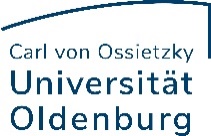 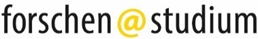 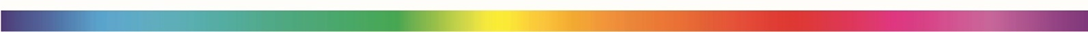 Application Form Research-Based Learning Instructional Projects in Winter Semester 2021Applicant InformationCost CalculationFor the cost calculation when hiring student assistants, please use the following fully-burdened wage: €13,50 for students without a degree and €15,76 for students with a bachelor's degree. The maximum funding for each project is €3.000.Student AssistantsFor purchases over €500.00, please submit a price quote.Equipment and Material CostsTotal for the Entire ProjectAdditional Documents  Description of approaches and methods for implementing research-based learning as outlined in the University guidelines on research-based learning (currently available only in German) and expected number of students (max. 4,500 characters with spaces).Please send your complete application by June 14, 2021 to forschen-at-studium@uni-oldenburg.deFirst and last name (and title where applicable)EmailInstituteSchoolStudents with/without degrees Number of hours per monthHourly rateNumber of monthsPlanned start dateAmountTotal PersonnelTotal PersonnelTotal PersonnelTotal PersonnelTotal PersonnelPurposeAmountTotal Material ResourcesProject Total